§3174-AAA.  Reimbursement for days awaiting placement; reimbursement for hospitals other than critical access hospitals(CONTAINS TEXT WITH VARYING EFFECTIVE DATES)(WHOLE SECTION TEXT EFFECTIVE UNTIL 12/31/23)(WHOLE SECTION TEXT REPEALED 12/31/23)Beginning January 1, 2019, the department shall provide reimbursement to hospitals other than critical access hospitals for each day after the 10th day that a MaineCare-eligible individual is in the care of a hospital while awaiting placement in a nursing facility.  The department shall reimburse hospitals prospectively at the statewide average rate per MaineCare member day for nursing facility services.  The department shall compute the statewide average rate per MaineCare member day based on the simple average of the nursing facility rate per MaineCare member day for the applicable state fiscal year or years prorated for the hospital's fiscal year.  Reimbursement for days awaiting placement pursuant to this section is limited to a maximum of $500,000 of combined General Fund funds and federal funds for each year.  For purposes of this section, "critical access hospital" has the same meaning as in section 7932, subsection 10.  [PL 2017, c. 454, §1 (NEW).]This section is repealed December 31, 2023.  [PL 2017, c. 454, §1 (NEW).]Revisor's Note: §3174-AAA.  Chiropractic services reimbursement as enacted by PL 2017, c. 421, §1 is REALLOCATED TO TITLE 22, SECTION 3174-CCC
SECTION HISTORYPL 2017, c. 454, §1 (NEW). The State of Maine claims a copyright in its codified statutes. If you intend to republish this material, we require that you include the following disclaimer in your publication:All copyrights and other rights to statutory text are reserved by the State of Maine. The text included in this publication reflects changes made through the First Regular and First Special Session of the 131st Maine Legislature and is current through November 1, 2023
                    . The text is subject to change without notice. It is a version that has not been officially certified by the Secretary of State. Refer to the Maine Revised Statutes Annotated and supplements for certified text.
                The Office of the Revisor of Statutes also requests that you send us one copy of any statutory publication you may produce. Our goal is not to restrict publishing activity, but to keep track of who is publishing what, to identify any needless duplication and to preserve the State's copyright rights.PLEASE NOTE: The Revisor's Office cannot perform research for or provide legal advice or interpretation of Maine law to the public. If you need legal assistance, please contact a qualified attorney.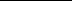 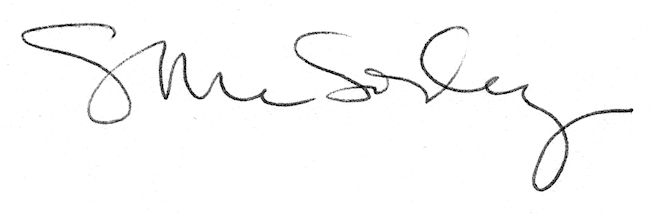 